Statistik məlumatların (göstəricilərin) verilməsiBu xidmət vasitəsilə vətəndaşlar statistik məlumatları əldə etmək üçün müraciət edirlər. Elektron xidmətdən istifadə etmək üçün  https://www.e-gov.az – “Elektron Hökümət" portalına daxil olaraq Dövlət Statistika Komitəsi tərəfindən təqdim olunan elektron xidmətlərin  siyahasından   “Statistik məlumatların ( göstəricilərin) verilməsi”  elektron xidmətini seçmək lazımdır.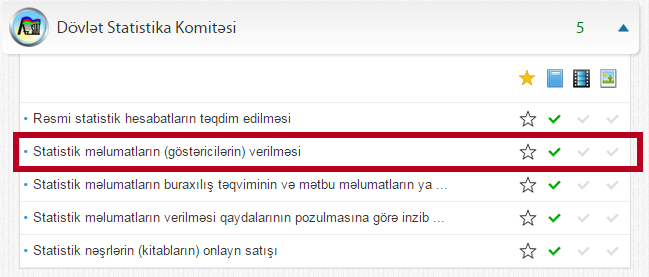 Acılan pəncərədə ərizəcinin adı, soyadı, vəzifəsi, telefon nömrəsi, hüquqi və ya fiziki şəxs olduğunu seçdikdən sonra  ərizəçi barədə ümumi məlumatlar  adı, soyadı, vəzifəsi, telefon nömrəsi  və.s  daxil edilməlidir.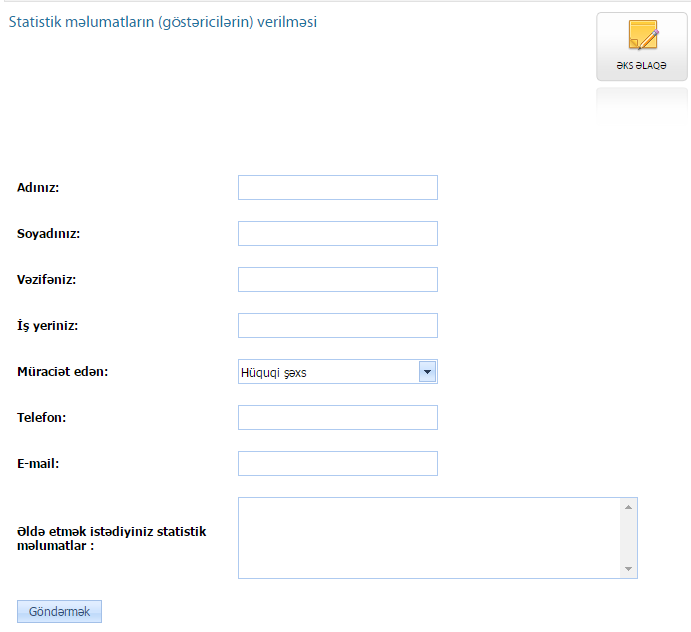 Müvafiq ümümi  məlumatlar daxil edildikdən sonra ərizəni göndərmək üçün “Göndərmək” düyməsini secmək lazımdır.